本館為落實客家語的世代傳承及教學，將自3月11日（五）起晚上6點30分於10樓會議室開辦共下來一「客」─客家語篇章賞析，課程規劃以欣賞鄉土文學為原則，輔以全國語文競賽客家語朗讀文章為教材，閱讀熟悉各式客家語文本，瞭解各地方客家文化，進而瞭解每個字詞在不同文章的讀法、語調及聲情。即日起接受報名，歡迎踴躍報名參加。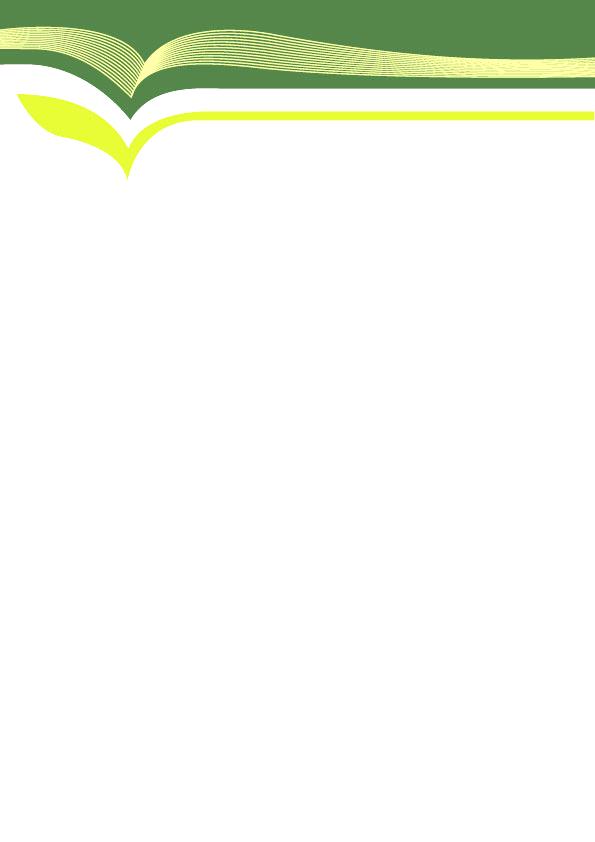 活動對象：設籍於臺北市的客家語使用族群及客家語支援教師30名課程時間：105年3月11日至7月29日每週五，晚上6:30-8:30（共20堂課） 活動地點：總館10樓會議室（臺北市大安區建國南路2段125號）課程內容（講師將依學員程度調整上課主題，本課程全程以客家語教學，請考量自身客家語聽讀之能力）報名時間與方式（一）報名時間：即日起，額滿為止。（二）報名方式：線上報名，http://goo.gl/nIRyS0研習認證：僅提供公務人員及教師終身學習時數認證，不提供結業證書（缺席次數達6次(含)以上者，不予認證）。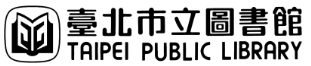 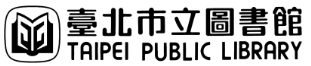 堂次日期主題講師13/11《阿新哥个妹仔》賞析與討論葉秋菊23/18《敢去一擔樵》賞析與討論葉秋菊33/25《心念轉，運就轉》賞析與討論葉秋菊44/1《肚臍絆內娘恩多》賞析與討論葉秋菊54/8《客家民俗》賞析與討論葉秋菊64/15《燈籠花》賞析與討論葉秋菊74/22《問天－－記八八做大水》賞析與討論葉秋菊84/29《長流水》賞析與討論葉秋菊95/6《西螺大橋》賞析與討論葉秋菊105/13《兩子阿婆》賞析與討論葉秋菊115/20《老番檨樹》賞析與討論葉秋菊125/27《留糧留種》賞析與討論葉秋菊136/3《家娘》賞析與討論葉秋菊146/17《一枝草一點露》賞析與討論葉秋菊156/24《𠊎對客家俗諺个聯想》賞析與討論葉秋菊167/1《過年个時節》賞析與討論葉秋菊177/8《姐公駛牛》賞析與討論葉秋菊187/15《閹雞情》賞析與討論葉秋菊197/22《大甲河》賞析與討論葉秋菊207/29《老古董》賞析與討論葉秋菊